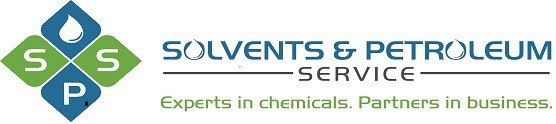 PRODUCT AND COMPANY IDENTIFICATIONProduct identifiersProduct name	:	Dioctyl phthalateCAS-No.	:	117-81-7Relevant identified uses of the substance or mixture and uses advised againstIdentified uses	:	Manufacture of substancesDetails of the supplier of the safety data sheetCompany	:	Solvents and Petroleum Service, Inc.1405 Brewerton RdSyracuse, NY 13208Telephone Fax: 800-315-4467: 315-454-8230Emergency telephone numberEmergency Phone #	: Chemtrec 800-424-9300HAZARDS IDENTIFICATIONClassification of the substance or mixtureGHS Classification in accordance with 29 CFR 1910 (OSHA HCS)Reproductive toxicity (Category 1B), H360For the full text of the H-Statements mentioned in this Section, see Section 16.GHS Label elements, including precautionary statementsPictogram	 Signal word	Danger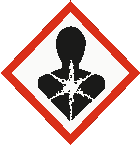 Hazard statement(s)H360	May damage fertility or the unborn child.Precautionary statement(s)P201	Obtain special instructions before use.P202	Do not handle until all safety precautions have been read and understood.P281	Use personal protective equipment as required.P308 + P313	IF exposed or concerned: Get medical advice/ attention.P405	Store locked up.P501	Dispose of contents/ container to an approved waste disposal plant.Hazards not otherwise classified (HNOC) or not covered by GHSEndocrine disrupting chemical(s)COMPOSITION/INFORMATION ON INGREDIENTSSubstancesSynonyms	:	Bis(2-ethylhexyl) phthalatePhthalic acid bis(2-ethylhexyl ester)Formula	:	C24H38O4Molecular weight	:	390.56 g/molCAS-No.	:	117-81-7EC-No.	:	204-211-0Index-No.	:	607-317-00-9Registration number	:	01-2119484611-38-XXXXHazardous componentsFor the full text of the H-Statements mentioned in this Section, see Section 16.FIRST AID MEASURESDescription of first aid measures General adviceConsult a physician. Show this safety data sheet to the doctor in attendance. Move out of dangerous area.If inhaledIf breathed in, move person into fresh air. If not breathing, give artificial respiration. Consult a physician.In case of skin contactWash off with soap and plenty of water. Consult a physician.In case of eye contactRinse thoroughly with plenty of water for at least 15 minutes and consult a physician.If swallowedNever give anything by mouth to an unconscious person. Rinse mouth with water. Consult a physician.Most important symptoms and effects, both acute and delayedThe most important known symptoms and effects are described in the labeling (see section 2.2) and/or in section 11Indication of any immediate medical attention and special treatment neededNo data availableFIREFIGHTING MEASURESExtinguishing media  Suitable extinguishing mediaUse water spray, alcohol-resistant foam, dry chemical or carbon dioxide.Special hazards arising from the substance or mixtureCarbon oxidesAdvice for firefightersWear self-contained breathing apparatus for firefighting if necessary.Further informationNo data availableACCIDENTAL RELEASE MEASURESPersonal precautions, protective equipment and emergency proceduresUse personal protective equipment. Avoid breathing vapors, mist or gas. Ensure adequate ventilation. Evacuate personnel to safe areas.For personal protection see section 8.Environmental precautionsPrevent further leakage or spillage if safe to do so. Do not let product enter drains.Methods and materials for containment and cleaning upSoak up with inert absorbent material and dispose of as hazardous waste. Keep in suitable, closed containers for disposal.Reference to other sectionsFor disposal see section 13.HANDLING AND STORAGEPrecautions for safe handlingAvoid contact with skin and eyes. Avoid inhalation of vapor or mist. For precautions see section 2.2.Conditions for safe storage, including any incompatibilitiesKeep container tightly closed in a dry and well-ventilated place. Containers which are opened must be carefully resealed and kept upright to prevent leakage.Specific end use(s)Apart from the uses mentioned in section 1.2 no other specific uses are stipulatedEXPOSURE CONTROLS/PERSONAL PROTECTIONControl parametersComponents with workplace control parametersExposure controlsAppropriate engineering controlsHandle in accordance with good industrial hygiene and safety practice. Wash hands before breaks and at the end of workday.Personal protective equipment Eye/face protectionSafety glasses with side-shields conforming to EN166 Use equipment for eye protection tested and approvedunder appropriate government standards such as NIOSH (US) or EN 166(EU).Skin protectionHandle with gloves. Gloves must be inspected prior to use. Use proper glove removal technique (without touching glove's outer surface) to avoid skin contact with this product. Dispose of contaminated gloves after use in accordance with applicable laws and good laboratory practices. Wash and dry hands.Full contactMaterial: Nitrile rubberMinimum layer thickness: 0.2 mm Break through time: 480 minMaterial tested:Dermatril® P (KCL 743 / Aldrich Z677388, Size M)Splash contact Material: Nitrile rubberMinimum layer thickness: 0.11 mm Break through time: 230 minMaterial tested:Dermatril® (KCL 740 / Aldrich Z677272, Size M)If used in solution, or mixed with other substances, and under conditions which differ from EN 374, contact the supplier of the CE approved gloves. This recommendation is advisory only and must be evaluated by an industrial hygienist and safety officer familiar with the specific situation of anticipated use by our customers. It should not be construed as offering an approval for any specific use scenario.Body ProtectionImpervious clothing, The type of protective equipment must be selected according to the concentration and amount of the dangerous substance at the specific workplace.Respiratory protectionWhere risk assessment shows air-purifying respirators are appropriate use a full-face respirator with multi- purpose combination (US) or type ABEK (EN 14387) respirator cartridges as a backup to engineering controls. If the respirator is the sole means of protection, use a full-face supplied air respirator. Use respirators and components tested and approved under appropriate government standards such as NIOSH (US) or CEN (EU).Control of environmental exposurePrevent further leakage or spillage if safe to do so. Do not let product enter drains.PHYSICAL AND CHEMICAL PROPERTIESInformation on basic physical and chemical propertiesAppearance	Form: liquidOdor	No data availableOdor Threshold	No data availablepH	No data availableMelting point/freezing pointInitial boiling point and boiling rangeMelting point/range: -50 °C (-58 °F) - lit. 384 °C (723 °F) - lit.Flash point	207 °C (405 °F) - closed cupEvaporation rate	No data availableFlammability (solid, gas)  No data availableUpper/lower flammability or explosive limitsLower explosion limit: 0.3 %(V)Vapor pressure	1.6 hPa (1.2 mmHg) at 93.0 °C (199.4 °F)Vapor density	No data availableRelative density	0.985 g/cm3 at 25 °C (77 °F)Water solubility	insolublePartition coefficient: n- octanol/waterAuto-ignition temperatureNo data available 390.0 °C (734.0 °F)Decomposition	No data availableOther safety informationNo data availableSTABILITY AND REACTIVITYReactivityNo data availableChemical stabilityStable under recommended storage conditions.Possibility of hazardous reactionsNo data availableConditions to avoidNo data availableIncompatible materialsStrong oxidizing agentsHazardous decomposition productsOther decomposition products - No data available In the event of fire: see section 5TOXICOLOGICAL INFORMATIONInformation on toxicological effects Acute toxicityLD50 Oral - Rat - 30,000 mg/kgInhalation: No data availableLD50 Dermal - Rabbit - 25,000 mg/kg No data availableSkin corrosion/irritationSkin - RabbitResult: Mild skin irritation - 24 hSerious eye damage/eye irritationEyes - RabbitResult: Mild eye irritation - 24 hRespiratory or skin sensitisation Maximisation Test (GPMT) - Guinea pig Result: Does not cause skin sensitisation. (OECD Test Guideline 406)Germ cell mutagenicityNo data availableCarcinogenicityThis product is or contains a component that has been reported to be possibly carcinogenic based on its IARC, ACGIH, NTP, or EPA classification.IARC:	2B - Group 2B: Possibly carcinogenic to humans (bis(2-Ethylhexyl) phthalate)NTP:	Reasonably anticipated to be a human carcinogen (bis(2-Ethylhexyl) phthalate)OSHA:	No component of this product present at levels greater than or equal to 0.1% is identified as a carcinogen or potential carcinogen by OSHA.Reproductive toxicityMay cause congenital malformation in the fetus. Presumed human reproductive toxicantMay cause reproductive disorders.Specific target organ toxicity - single exposureNo data availableSpecific target organ toxicity - repeated exposureNo data availableAspiration hazardNo data availableAdditional InformationRTECS: TI0350000Effects due to ingestion may include:, Gastrointestinal disturbance Kidney -ECOLOGICAL INFORMATIONToxicityToxicity to fish	LC50 - Pimephales promelas (fathead minnow) - > 0.67 mg/l - 96 h LC50 - Oncorhynchus mykiss (rainbow trout) - > 0.32 mg/l - 96 hLC50 - Cyprinodon variegatus (sheepshead minnow) - > 0.17 mg/l - 96 h LC50 - Lepomis macrochirus (Bluegill) - > 0.20 mg/l - 96 hNOEC - other fish - > 0.3 mg/l - 96 hToxicity to daphnia and other aquatic invertebratesImmobilization EC50 - Daphnia magna (Water flea) - > 0.16 mg/l - 48 hPersistence and degradabilityBiodegradability	Result: - Readily biodegradable(OECD Test Guideline 301)Bioaccumulative potentialBioaccumulation	Oncorhynchus mykiss (rainbow trout) - 100 d- 0.014 mg/lMobility in soilNo data availableBioconcentration factor (BCF): 113 Remarks: Does not bioaccumulate.Results of PBT and vPvB assessmentPBT/vPvB assessment not available as chemical safety assessment not required/not conductedOther adverse effectsNo data availableDISPOSAL CONSIDERATIONSWaste treatment methods ProductContact a licensed professional waste disposal service to dispose of this material. Dissolve or mix the material with a combustible solvent and burn in a chemical incinerator equipped with an afterburner and scrubber. Offer surplus and non-recyclable solutions to a licensed disposal company.Contaminated packagingDispose of as unused product.TRANSPORT INFORMATIONDOT (US)UN number: 3082	Class: 9	Packing group: IIIProper shipping name: Environmentally hazardous substance, liquid, n.o.s. (bis(2-Ethylhexyl) phthalate) Reportable Quantity (RQ): 100 lbsPoison Inhalation Hazard: NoIMDGNot dangerous goodsIATANot dangerous goodsREGULATORY INFORMATIONSARA 302 ComponentsNo chemicals in this material are subject to the reporting requirements of SARA Title III, Section 302.SARA 313 ComponentsThe following components are subject to reporting levels established by SARA Title III, Section 313:bis(2-Ethylhexyl) phthalateSARA 311/312 HazardsChronic Health HazardMassachusetts Right To Know Componentsbis(2-Ethylhexyl) phthalatePennsylvania Right To Know Componentsbis(2-Ethylhexyl) phthalateNew Jersey Right To Know Componentsbis(2-Ethylhexyl) phthalateCalifornia Prop. 65 ComponentsWARNING! This product contains a chemical known to the State of California to cause cancer.bis(2-Ethylhexyl) phthalateCAS-No. 117-81-7CAS-No. 117-81-7CAS-No. 117-81-7CAS-No. 117-81-7CAS-No. 117-81-7Revision Date 2007-07-01Revision Date 2007-07-01Revision Date 2007-07-01Revision Date 2007-07-01Revision Date 2009-02-01WARNING: This product contains a chemical known to the State of California to cause birth defects or other reproductive harm.bis(2-Ethylhexyl) phthalateCAS-No. 117-81-7Revision Date 2009-02-01OTHER INFORMATIONFull text of H-Statements referred to under sections 2 and 3.H360	May damage fertility or the unborn child.Repr.	Reproductive toxicityHMIS RatingThe above information is believed to be correct but does not purport to be all inclusive and shall be used only as a guide. The information in this document is based on the present state of our knowledge and is applicable to the product with regard to appropriate safety precautions. It does not represent any guarantee of the properties of the product. Solvents and Petroleum Service, Inc. shall not be held liable for any damage resulting from handling or from contact with the above product.ComponentClassificationConcentrationbis(2-Ethylhexyl) phthalate Included in the Candidate List of Substances of Very High Concern (SVHC) according to Regulation (EC) No. 1907/2006 (REACH)bis(2-Ethylhexyl) phthalate Included in the Candidate List of Substances of Very High Concern (SVHC) according to Regulation (EC) No. 1907/2006 (REACH)bis(2-Ethylhexyl) phthalate Included in the Candidate List of Substances of Very High Concern (SVHC) according to Regulation (EC) No. 1907/2006 (REACH)Repr. 1B; H360<= 100 %ComponentCAS-No.ValueControl parametersBasisbis(2-Ethylhexyl) phthalate117-81-7TWA5.000000mg/m3USA. ACGIH Threshold Limit Values (TLV)RemarksLower Respiratory Tract irritationConfirmed animal carcinogen with unknown relevance to humansLower Respiratory Tract irritationConfirmed animal carcinogen with unknown relevance to humansLower Respiratory Tract irritationConfirmed animal carcinogen with unknown relevance to humansTWA5.000000mg/m3USA. NIOSH Recommended Exposure LimitsPotential Occupational Carcinogen See Appendix APotential Occupational Carcinogen See Appendix APotential Occupational Carcinogen See Appendix AST10.000000mg/m3USA. NIOSH Recommended Exposure LimitsPotential Occupational Carcinogen See Appendix APotential Occupational Carcinogen See Appendix APotential Occupational Carcinogen See Appendix ATWA5.000000mg/m3USA. Occupational Exposure Limits (OSHA) - Table Z-1 Limits for Air Contaminantstemperaturer)ViscosityNo data availables)Explosive propertiesNo data availablet)Oxidizing propertiesNo data availableHealth hazard:Chronic Health Hazard: Flammability:0* 1Physical Hazard0NFPA RatingHealth hazard:0Fire Hazard:1Reactivity Hazard:0Further information